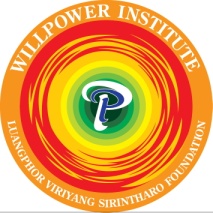                                                                                                             สถาบันพลังจิตตานุภาพ สาขา ๗๘                                                                                                             คณะแพทยศาสตร์ มหาวิทยาลัยขอนแก่น                                                                     วันที่   ๑๗   กรกฎาคม  ๒๕๕๘เรื่อง    ขอความอนุเคราะห์ประชาสัมพันธ์ผู้สนใจสมัครเรียนครูสมาธิเรียน   หัวหน้างานบริการพยาบาลสิ่งที่ส่งมาด้วย   - เอกสารประชาสัมพันธ์สมัครเรียนหลักสูตรครูสมาธิ สถาบันพลังจิตตานุภาพ 	ด้วยสถาบันพลังจิตตานุภาพ สาขา ๗๘ คณะแพทยศาสตร์ มหาวิทยาลัยขอนแก่น จะเปิดหลักสูตรครูสมาธิ ไฮเทค รุ่นที่ ๓๗ (สัตตัตติงสโม) วิริยพล (กำลังแห่งความเพียร) (รุ่นที่ ๔ ในคณะแพทยศาสตร์) โดยเปิดรับสมัคร ณ สมาคมศิษย์เก่าแพทยศาสตร์  ชั้น ๓ อาคารเรียนรวม (เวลา ๑๗.๐๐-๒๐.๐๐ น.) ตั้งแต่วันนี้เป็นต้นไป มีค่าสมัคร ๔๐ บาท ตลอดหลักสูตร เรียนวันจันทร์-วันศุกร์ เวลา ๑๘.๐๐-๒๐.๓๐ น. และกำหนดวันปฐมนิเทศ วันอาทิตย์ที่ ๙ สิงหาคม ๒๕๕๘ เวลา ๘.๐๐ น. และได้ส่งเอกสารแผ่นพับมาพร้อมนี้ ส่วนใบสมัครขอส่งเข้า Website งานบริการพยาบาล จึงเรียนมาเพื่อโปรดพิจารณาประชาสัมพันธ์ต่อไปด้วย จักขอบคุณยิ่ง หมายเหตุ:สาขา ๓๑  วัดศรีจันทร์ :                                          เรียน  เสาร์-อาทิตย์   เวลา  ๐๙.๐๐ – ๑๖.๐๐ น.สาขา ๔๒  วัดคุ้มจัดสรรค์ บ้านไผ่ :                         เรียน  เสาร์-อาทิตย์   เวลา  ๐๙.๐๐ – ๑๖.๐๐ น.สาขา  ๗๘   คณะแพทยศาสตร์   มข. :                    เรียน  จันทร์-ศุกร์   เวลา  ๑๘.๐๐ – ๒๐.๓๐ น.(ปฐมนิเทศพร้อมกันใน วันที่  ๙ สิงหาคม ๒๕๕๘ ณ สาขาที่สมัคร)ขอแสดงความนับถือ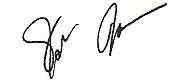 (นางสาวชูศรี คูชัยสิทธิ์)ผู้ช่วยผู้ดูแลสถาบันพลังจิตตานุภาพ สาขา ๗๘ คณะแพทยศาสตร์(นางสาวชูศรี คูชัยสิทธิ์)ผู้ช่วยผู้ดูแลสถาบันพลังจิตตานุภาพ สาขา ๗๘ คณะแพทยศาสตร์